2016 Application for Registration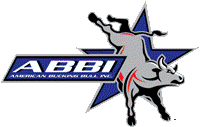     "Neither clones nor cloned offspring will knowingly be entered into the registry by ABBI staff.  Members must also comply."DO NOT SEND BLOOD CARDS IN PLASTIC BAGS. HAIR SAMPLES MUST BE ON HAIR CARDS.Name:					_____		Member #:				Phone #:____________________________Address:		____					City:				State:	_______ Zip Code: _____________          ___*If Offspring’s Sire or Dam is being registered at the same time then the sire and dam must appear on the worksheet before the offspring.All DNA samples submitted and profile created therewith will be considered property of ABBI.Owner’s Signature__________________________________ *Applications Will Not Be Processed Without A Signature.American Bucking Bull Inc.           101 W. Riverwalk,                        Phone: 719-242-2747/Fax: 719-242-2746Animal Registration*Required – Fields that are left blank will result in blanks on certificates.DOBSire Name & Reg. NumberDam Name & Reg. NumberAnimal NameAnimal's Brand #Animal ColorEID Tag$15/bullSuper Stakes$25/bullHornsSexOriginal BreederOffice UseOffice Usemo/dy/yr*Required*Required*Required*Required*RequiredAdd $3.95 S&H/orderTypeSexType ServiceABBI Breeder #Registration NumberRegistration NumberYNYNPHDB  CN   AI  ETYNYNPHDB  CN   AI  ETYNYNPHDB  CN   AI  ETYNYNPHDB  CN   AI  ETNotes:Page:Page: